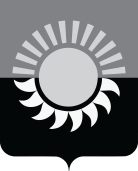 РОССИЙСКАЯ ФЕДЕРАЦИЯКемеровская область – КузбассМуниципальное образование – Осинниковский городской округ Администрация Осинниковского городского округа         ПОСТАНОВЛЕНИЕ___________                                                                                                                     №_________О внесении изменений в постановление администрации Осинниковского городского округа от 15 июня 2021 года №502-нп «Об утверждении муниципальной программы «Формирование современной городской среды на территории Осинниковского городского округа» на 2021-2026 годы»В соответствии со статьей 179 Бюджетного кодекса Российской Федерации, постановлением администрации Осинниковского городского округа от 27 мая 2021 года № 417-нп «Об утверждении Положения о муниципальных программах Осинниковского городского округа Кемеровской области – Кузбасса», решением Совета народных депутатов Осинниковского городского округа от 22 декабря 2022 года № 345-МНА «О бюджете Осинниковского городского округа Кемеровской области - Кузбасса на 2023 год и на плановый период 2024 и 2025 годов» (в редакции решений Совета народных депутатов Осинниковского городского округа от 30 марта 2023 года №368-МНА, от 25 мая 2023 года №382-МНА, от 28 сентября 2023 года №1-МНА, от 28 декабря 2023 года №31-МНА), решением Совета народных депутатов Осинниковского городского округа от 21 декабря 2023 года №22-МНА «О бюджете Осинниковского городского округа Кемеровской области - Кузбасса на 2024 год и на плановый период 2025 и 2026 годов»:            1. Внести в постановление администрации Осинниковского городского округа от 15 июня 2021 года №502-нп «Об утверждении муниципальной программы «Формирование современной городской среды на территории Осинниковского городского округа» на 2021-2026 годы» (в редакции постановлений администрации Осинниковского городского округа от 8 ноября 2021 года №1101-нп, от 24 марта 2022 года №281-нп, от 26 октября 2022 года                  №1176-нп, от 3 апреля 2023 года №392-нп, от 22 ноября 2023 года 1414-нп) (далее – постановление) следующие изменения:1.1. В муниципальной программе «Формирование современной городской среды на территории Осинниковского городского округа» на 2021 – 2026 годы» (далее – муниципальная программа), утвержденной постановлением:1.1.1. Паспорт муниципальной программы изложить в новой редакции согласно приложению № 1 к настоящему постановлению.1.1.2. Таблицу 6 изложить в новой редакции согласно приложению №2 к настоящему постановлению.1.1.3. Приложение 1 к муниципальной программе изложить в новой редакции согласно приложению № 3 к настоящему постановлению.1.1.4. Приложение №8 к муниципальной программе изложить в новой редакции согласно приложению №4 к настоящему постановлению.1.1.5. Приложение №9 к муниципальной программе изложить в новой редакции согласно приложению №5 к настоящему постановлению.2. Опубликовать настоящее постановление в газете «Время и Жизнь» и разместить на официальном сайте органов местного самоуправления Осинниковского городского округа.3. Настоящее постановление вступает в силу со дня официального опубликования, за исключением положений, для которых настоящим пунктом установлены иные сроки вступления в силу.Положения паспорта Муниципальной программы, таблицы 6 текстовой части муниципальной программы в части планируемого объема средств на 2024 - 2026 годы, приложения 1 к муниципальной программе в части ресурсного обеспечения на 2024 - 2026 годы (в редакции настоящего постановления) применяются к правоотношениям, возникающим при составлении и исполнении бюджета городского округа на соответствующие периоды.4. Контроль за исполнением настоящего постановления возложить на заместителя Главы городского округа по ЖКХ И.В. Максимова.Глава Осинниковскогогородского округа 				                                                        И.В. РомановС постановлением ознакомлен,с возложением обязанностей согласен   	                                		      И.В. Максимов	     А.В. СырыхИ.В. Елисеева4-05-89Приложение № 1к постановлению администрации Осинниковского городского округа	   от			  №		Паспортмуниципальной программы«Формирование современной городской среды на территории Осинниковского городского округа» на 2021-2026 годыПриложение № 2к постановлению администрации Осинниковского городского округа	   от			  №		 	Таблица 6Объем средств, необходимых на реализацию муниципальной программы «Формирование современной городской среды на территории Осинниковского городского округа» на 2021-2026 годы за счет всех источников финансирования                                                                                                                                                                                                                          Приложение №3                                                                                                                                                                                           к постановлению администрации                                                                                                                                                                                                                            Осинниковского городского округа                                                                                                                                                                                                    от ___________________ №_________                                                                                                                                                                                                                                                                                 Приложение 1                                    к муниципальной программе «Формирование современной городской среды на Осинниковского городского округа» на 2021-2026 годы.Заместитель Главы городского округа-руководитель аппарата                                                                                                                                                                                   Л.А. СкрябинаПриложение №4к постановлению администрации Осинниковского городского округа                                                                                                                                      От________________№ ___________Адресный перечень дворовых территорий, нуждающихся в благоустройстве и подлежащих благоустройству в 2021-2026 годы2021г. ул. Коммунистическая,  д.23, пос. Тайжина; ул. Коммунистическая, д, 25 пос. Тайжина;2022 г. ул. Коммунистическая,  д.19, пос. Тайжина; ул. Коммунистическая, д, 22, пос. Тайжина; 2023 г. ул.50 лет Октября д.10 г. Осинники; ул.50 лет Октября д.12 г. Осинники; ул.50 лет Октября д.12а г. Осинники; ул. Кирова, д.31 г. Осинники; ул. Кирова, д.66, г. Осинники;2024 г. ул. Ефимова,д.38 г. Осинники.;  ул. Ефимова, д.40 г. Осинники; ул. Ефимова, д.40/1 г. Осинники; ул. Ефимова, д.40/2 г. Осинники.2025г. ул. Коммунистическая, д. 20 пос. Тайжина; ул. Коммунистическая, д. 24 пос. Тайжина; ул. Комунистическая, д. 35 пос. Тайжина;ул.50 лет Октября д.8,9, 11,13,15,16,20а,22,22а,24,26,17,20,35, г. Осинники;ул. Гагарина д.14,16, 28,30,32,34,35,36,37,40, г. Осинники;ул. 50 лет Руднику, д.14,16,20,22, г. Осинники;ул. Кирова д.2,4,7,9,11,13,28а,29,31,33,35,37,45,47,56,58,72,74,76,44,62, г. Осинники;пер. Комсомольский д. 6,11, г. Осинники;Кирова,1 пер. д.1,3, г. Осинники;ул. Победы д.12,14,15,17,18,19,20,21,21а,21б,22,23,25,27,29а,29,32,34,35а,37а,38,39а,40,42,44,46,2,4,6,48,52,54/1,11,25,37, г. Осинники;ул. Ефимова д. 15,17,19,21,24/1, 30,34 г. Осинники;ул. Советская д. 3,5,7,9,10,12,13,14,15,19,21,16, г. Осинники;ул. Революции д. 11,17,27,33,35 г. Осинники;ул. Куйбышева д.1,3, г. Осинники;ул. Ленина д. 54,56,58,60,62,72,74,109,117,119,120,121, 129,133,135,141,143,145,147 г. Осинники;ул. Станционная д.1,3,5, г. Осинники;ул. Студенческая д.6,8,13,16,18,22,26,20, г. Осинники;ул. Дорожная д.1,4,5,7,9,11,13,15,19,21,23, п. Тайжина;ул. Коммунистическая д.1,3,3а,4,5,5а,6,7,8,9,10,11,12,13,14,15,17,18,20,27,30,31,33,34,36,37,39,40,45,37/1,41,28,16, п. Тайжина.Заместитель Главы городского округа – руководитель аппарата                                                                                           Л.А. СкрябинаПриложение №5к постановлению администрации Осинниковского городского округа                                                                                                                                         От_______________№___________Адресный перечень общественных территорий, нуждающихся в благоустройстве и подлежащих благоустройству в 2021-2026 годы 2021г. Городской парк ул. Проезд Магистральный (участок № 1. Площадь)            Сквер ул. Проезд Магистральный2022г. Городской парк ул. Проезд Магистральный (участок № 2)            Спортивная площадка (Скейт- зона) ул. Чайковского2023г. Детская площадка ул. Жданова (Этап №1)2024г. Детская площадка ул. Жданова (Этап №2)2025г. Зона отдыха улица Магистральный  проезд (городской парк)2026г. Велодорожка  в Городском парке.Заместитель Главы городского округа – руководителя аппарата                                                                                           Л.А. Скрябина	ЛИСТ СОГЛАСОВАНИЯ к постановлению администрации Осинниковского городского округаО внесении изменений в постановление администрации Осинниковского городского округа от 15 июня 2021 года №502-нп «Об утверждении муниципальной программы «Формирование современной городской среды на территории Осинниковского городского округа» на 2021-2026 годы» от_______________  №_____________Наименование муниципальной программымуниципальная программа «Формирование современной городской среды на территории Осинниковского городского округа» на 2021-2026 годы (далее – муниципальная программа)Директор  муниципальной программыЗаместитель Главы городского округа по ЖКХ Ответственный исполнитель (координатор) муниципальной программыОтдел координации работ по жизнеобеспечению города администрации Осинниковского городского округаИсполнители муниципальной программыОтдел координации работ по жизнеобеспечению города администрации Осинниковского городского округа; Заведующий отделом охраны окружающей среды, природных ресурсов и труда; Отдел архитектуры и градостроительства администрации Осинниковского городского округа; МКУ «ЖКУ», МУП  «УГХ» г. ОсинникиРегиональные проекты, реализуемые в рамках муниципальной программыРегиональный проект «Формирование комфортной городской среды»Цели муниципальной программы Создание условий для повышения качества и комфорта городской среды путем реализации комплекса первоочередных мероприятий по благоустройству территории Осинниковского городского округа; повышение уровня благоустройства территории Осинниковского городского округа, развитие благоприятных, комфортных и безопасных условий для проживания граждан.Задачи муниципальной программы 1. Повышение уровня благоустройства мест массового отдыха населения, общественных (центральные площади, парки и др.) и дворовых территорий на территории Осинниковского городского округа с учетом приоритетов территориального развития; 2. Улучшение условий жизни граждан за счет создания качественных и современных общественных пространств, формирование новых возможностей для отдыха, занятия спортом, самореализации людей; 3. Создание механизма вовлечения граждан в решение вопросов городского развития (за счет вовлечения в процесс отбора территорий для предоставления на конкурс, подготовку и реализацию программы и иное); 4. Развитие и повышение качества инфраструктуры городской среды, улучшение условий проживания населения города;5. Создание механизмов развития комфортной городской среды.Срок реализации муниципальной программы2021-2026 годыОбъемы и источники финансирования  муниципальной программы в целом и с разбивкой по годам ее реализацииВсего по программе – 68 361,4 тыс. рублей, в том числе по годам реализации:2021 год – 13 413,6 тыс. рублей;2022 год – 17 482,7 тыс. рублей;2023 год – 14 802,2 тыс. рублей;2024 год – 22 662,9 тыс. рублей;2025 год – 0,00 тыс. рублей;2026 год – 0,00 тыс. рублей.из них:средства бюджета Осинниковского городского округа по годам:2021 год – 1 197,1 тыс. рублей;2022 год – 1 409,6 тыс. рублей;2023 год –  965,8 тыс. рублей;2024 год -  1 593,0 тыс. рублей;2025 год – 0,0 тыс.рублей;2026 год - 0,0 тыс. рублей.средства областного бюджета по годам:2021 год – 359,1 тыс. рублей;2022 год – 1 475,5 тыс. рублей;2023 год – 1 705,5 тыс. рублей;2024 год – 9 343,4 тыс.рублей;2025 год – 0,0 тыс.рублей;2026 год - 0,0 тыс. рублей.средства федерального бюджета по годам:2021 год – 11 611,9 тыс. рублей;2022 год – 11 211,3 тыс. рублей;2023 год – 11 126,1 тыс. рублей;2024 год – 11 333,4 тыс. рублей; 2025 год – 0,0 тыс. рублей;2026 год - 0,0 тыс. рублей.средства юридических и физических лиц по годам:2021 год – 163,5  тыс. рублей;2022 год – 246,7  тыс. рублей;2023 год – 643,8  тыс. рублей;2024 год – 356,0 тыс. рублей;2025 год – 0,00 тыс. рублей;2026 год – 0,00 тыс. рублей.Подготовительные работы, связанные с реализацией мероприятий программы:2021 год – 82,0 тыс. рублей;2022 год – 3 139,6 тыс. рублей;2023 год – 361,0 тыс. рублей;2024 год -  37,1 тыс. рублей.2025 год - 0,0 тыс. рублей;2026 год - 0,0 тыс. рублей.На благоустройство дворовых территорий – 35 457,20тыс.рублей:На благоустройство муниципальных территорий общего пользования   - 32 904,20 тыс. рублей:Ожидаемые конечные результаты реализации муниципальной программы Повышение уровня комфортности городской среды к концу 2026 года на 35% посредством повышения индекса качества городской среды;создание механизма прямого участия граждан в формировании комфортной городской среды;увеличение доли граждан, принимающих участие в решении вопросов развития городской среды до 35% к концу 2026 года;Всего планируется благоустроить до конца 2026 года 5 общественных территорий и 33 дворовых территорий.Заместитель Главы городского округа – руководитель   аппаратаЛ.А. СкрябинаИсточник финансированияПланируемый объем средств, тыс.рублейПланируемый объем средств, тыс.рублейПланируемый объем средств, тыс.рублейИсточник финансированияВсегоБлагоустройство дворовых территорийБлагоустройство общественных территорийОбщий объем финансирования муниципальной программы,
в том числе по годам реализации:68 361,435 457,2032 904,202021 год13 413,603 288,4010 125,202022 год17 482,704 946,1012 536,602023 год 14 802,2013 208,501 593,702024 год22 662,9014 014,208 648,702025 год0,000,000,002026 год0,000,000,00средства областного бюджета, 
в том числе по годам реализации:12 883,507331,45552,12021 год359,184,7274,42022 год1475,50490,5985,002023 год 1705,51512,1193,42024 год9343,45244,14099,32025 год0,000,000,002026 год0,000,000,00средства федерального бюджета,  в том числе по годам  реализации:45 282,7023 795,0021 487,702021 год11 611,902 738,808 873,102022 год11 211,303 727,207 484,102023 год 11 126,109 864,601 261,502024 год11 333,407 464,403 869,002025 год0,000,000,002026 год0,000,000,00средства местных бюджетов,  в том числе по годам реализации:5 165,502 519,902 645,602021 год1 197,10282,4914,72022 год1 409,60468,6941,02023 год 965,80856,3109,52024 год1 593,00912,6680,42025 год0,000,000,002026год0,000,000,00средства юридических и физических лиц, в том числе по годам реализации:1 410,001 410,000,002021 год163,50163,500,002022 год246,70246,700,002023 год 643,80643,800,002024 год356,00356,000,002025год0,000,000,002026год0,000,000,00Подготовительные работы, связанные с реализацией мероприятий программы:3619,70400,903218,802021 год82,0019,0063,002022 год3139,6013,103126,502023 год 361,00331,7029,302024 год37,1037,100,002025год0,000,000,002026год0,000,000,00Заместитель Главы городского округа – руководитель   аппарата        Л.А. СкрябинаРесурсное обеспечение муниципальной программы  "Формирование современной городской среды на территории Осинниковского городского округа" на 2021-2026 годыРесурсное обеспечение муниципальной программы  "Формирование современной городской среды на территории Осинниковского городского округа" на 2021-2026 годыРесурсное обеспечение муниципальной программы  "Формирование современной городской среды на территории Осинниковского городского округа" на 2021-2026 годыРесурсное обеспечение муниципальной программы  "Формирование современной городской среды на территории Осинниковского городского округа" на 2021-2026 годыРесурсное обеспечение муниципальной программы  "Формирование современной городской среды на территории Осинниковского городского округа" на 2021-2026 годыРесурсное обеспечение муниципальной программы  "Формирование современной городской среды на территории Осинниковского городского округа" на 2021-2026 годыРесурсное обеспечение муниципальной программы  "Формирование современной городской среды на территории Осинниковского городского округа" на 2021-2026 годыРесурсное обеспечение муниципальной программы  "Формирование современной городской среды на территории Осинниковского городского округа" на 2021-2026 годыНаименование муниципальной программы, регионального проекта, мероприятияИсточник финансированияОбъём финансовых ресурсов, тыс.рублейОбъём финансовых ресурсов, тыс.рублейОбъём финансовых ресурсов, тыс.рублейОбъём финансовых ресурсов, тыс.рублейОбъём финансовых ресурсов, тыс.рублейОбъём финансовых ресурсов, тыс.рублейОбъём финансовых ресурсов, тыс.рублейНаименование муниципальной программы, регионального проекта, мероприятияИсточник финансирования2021г.2022г.2023г.2024г.2025г.2026г.2026г.123456666Муниципальная программа "Формирование современной городской среды на территории  Осинниковского городского округа" на 2021-2026 годыВсего:13 413,6  17 482,7  14 802,2  22 662,9  0,0  0,0  0,0  Муниципальная программа "Формирование современной городской среды на территории  Осинниковского городского округа" на 2021-2026 годыбюджет Осинниковского городского округа, в том числе средства собственников жилья1 442,6  4 795,9  1 970,6  1 986,1  0,0  0,0  0,0  Муниципальная программа "Формирование современной городской среды на территории  Осинниковского городского округа" на 2021-2026 годыиные не запрещенные законодательством источники:11 971,0  12 686,8  12 831,6  20 676,8  0,0  0,0  0,0  Муниципальная программа "Формирование современной городской среды на территории  Осинниковского городского округа" на 2021-2026 годыфедеральный бюджет11 611,9  11 211,3  11 126,1  11 333,4  0,0  0,0  0,0  Муниципальная программа "Формирование современной городской среды на территории  Осинниковского городского округа" на 2021-2026 годыобластной бюджет359,1  1 475,5  1 705,5  9 343,4  0,0  0,0  0,0  Муниципальная программа "Формирование современной городской среды на территории  Осинниковского городского округа" на 2021-2026 годысредства юридических и физических лиц0,0  0,0  0,0  0,0  0,0  0,0  0,0  1. Региональный проект: "Формирование комфортной городской среды"Всего13 168,1  14 096,4  13 797,4  22 269,8  0,0  0,0  0,0  1. Региональный проект: "Формирование комфортной городской среды"в том числе кредиторская задолженность предшествующих периодов0,0  0,0  0,0  0,0  0,0  0,0  0,0  1. Региональный проект: "Формирование комфортной городской среды"бюджет Осинниковского городского округа, в том числе средства собственников жилья1 197,1  1 409,6  965,8  1 593,0  0,0  0,0  0,0  1. Региональный проект: "Формирование комфортной городской среды"иные не запрещенные законодательством источники:11 971,0  12 686,8  12 831,6  20 676,8  0,0  0,0  0,0  1. Региональный проект: "Формирование комфортной городской среды"федеральный бюджет11 611,9  11 211,3  11 126,1  11 333,4  0,0  0,0  0,0  1. Региональный проект: "Формирование комфортной городской среды"областной бюджет359,1  1 475,5  1 705,5  9 343,4  0,0  0,0  0,0  1. Региональный проект: "Формирование комфортной городской среды"средства юридических и физических лиц0,0  0,0  0,0  0,0  0,0  0,0  0,0  1.1. Реализация программ формирования современной городской среды (благоустройство дворовых территорий)Всего3 105,9  4 686,3  12 233,0  13 621,1  0,0  0,0  0,0  1.1. Реализация программ формирования современной городской среды (благоустройство дворовых территорий)бюджет Осинниковского городского округа282,4  468,6  856,3  912,6  0,0  0,0  0,0  1.1. Реализация программ формирования современной городской среды (благоустройство дворовых территорий)иные не запрещенные законодательством источники:2 823,5  4 217,7  11 376,7  12 708,5  0,0  0,0  0,0  1.1. Реализация программ формирования современной городской среды (благоустройство дворовых территорий)федеральный бюджет2 738,8  3 727,2  9 864,6  7 464,4  0,0  0,0  0,0  1.1. Реализация программ формирования современной городской среды (благоустройство дворовых территорий)областной бюджет84,7  490,5  1 512,1  5 244,1  0,0  0,0  0,0  1.1. Реализация программ формирования современной городской среды (благоустройство дворовых территорий)средства юридических и физических лиц0,0  0,0  0,0  0,0  0,0  0,0  0,0  1.2. Реализация программ формирования современной городской среды (благоустройство общественных территорий)Всего10 062,2  9 410,1  1 564,4  8 648,7  0,0  0,0  0,0  1.2. Реализация программ формирования современной городской среды (благоустройство общественных территорий)бюджет Осинниковского городского округа914,7  941,0  109,5  680,4  0,0  0,0  0,0  1.2. Реализация программ формирования современной городской среды (благоустройство общественных территорий)иные не запрещенные законодательством источники:9 147,5  8 469,1  1 454,9  7 968,3  0,0  0,0  0,0  1.2. Реализация программ формирования современной городской среды (благоустройство общественных территорий)федеральный бюджет8 873,1  7 484,1  1 261,5  3 869,0  0,0  0,0  0,0  1.2. Реализация программ формирования современной городской среды (благоустройство общественных территорий)областной бюджет274,4  985,0  193,4  4 099,3  0,0  0,0  0,0  1.2. Реализация программ формирования современной городской среды (благоустройство общественных территорий)средства юридических и физических лиц0,0  0,0  0,0  0,0  0,0  0,0  0,0  2. Реализация программ формирования современной городской среды (средства собственников жилья)Всего163,5  246,7  643,8  356,0  0,0  0,0  0,0  2. Реализация программ формирования современной городской среды (средства собственников жилья)в том числе кредиторская задолженность предшествующих периодов0,0  0,0  0,0  0,0  0,0  0,0  0,0  2. Реализация программ формирования современной городской среды (средства собственников жилья)бюджет Осинниковского городского округа, в том числе средства собственников жилья163,5  246,7  643,8  356,0  0,0  0,0  0,0  3. Подготовительный работы, связанные с реализацией мероприятий программы формирования современной городской средыВсего82,0  3 139,6  361,0  37,1  0,0  0,0  0,0  3. Подготовительный работы, связанные с реализацией мероприятий программы формирования современной городской средыбюджет Осинниковского городского округа82,0  3 139,6  361,0  37,1  0,0  0,0  0,0  -  подготовительный работы, связанные с реализацией мероприятий программы формирования современной городской среды (дворовые территории)Всего19,0  13,1  331,7  37,1  0,0  0,0  0,0  -  подготовительный работы, связанные с реализацией мероприятий программы формирования современной городской среды (дворовые территории)бюджет Осинниковского городского округа19,0  13,1  331,7  37,1  0,0  0,0  0,0    - подготовительные  работы, связанные с реализацией мероприятий программы формирования современной городской среды (общественные территории)Всего63,0  3 126,5  29,3  0,0  0,0  0,0  0,0    - подготовительные  работы, связанные с реализацией мероприятий программы формирования современной городской среды (общественные территории)бюджет Осинниковского городского округа63,0  3 126,5  29,3  0,0  0,0  0,0  0,0    - подготовительные  работы, связанные с реализацией мероприятий программы формирования современной городской среды (общественные территории)средства юридических и физических лиц0,0  0,0  0,0  0,0  0,0  0,0  0,0  Приложение №8 к муниципальной программе «Формирование современной городской среды на территории Осинниковского городского округа» на 2021-2026 годыПриложение №9 к муниципальной программе «Формирование современной городской среды на территории Осинниковского городского округа» на 2021-2026 годыДолжностьФамилия, имя. отчество ДатаПодписьЗаместитель Главы городского округа- руководитель аппарата Скрябина Л.А.Первый заместитель Главы городского округаКауров В.В.Заместитель Главы городского округа по экономике, инвестиционной политике и развитию бизнеса Самарская Ю.А.Заместитель Главы городского округа по ЖКХМаксимов И.В.Заместитель Главы городского округа- начальник Финансового управления  АОГО  Баландина Э.А.И.о. директора МУП «УГХ» г. ОсинникиКоллер Н.А. Директор МКУ «ЖКУ»Сырых А.В. Юридический отдел 